TÀI LIỆU KỸ THUẬTPU MATECChất chống thấm đa năng polyurethane một thành phầnMô tả & ứng dụngChất chống thấm PU MATEC một thành phần  là một loại vật liệu cao phân tử hợp thành, có thể thi công trên bề mặt ướt, có đặc điểm sao khi thi công có thể hút không khí ẩm rồi cứng thành màng, khắc phục được nhược điểm trước khi thi công phải trộn hỗn hợp ngay tại nơi thi công của vật liệu chống thấm PU 2 thành phần. Thi công xong có thế đóng cứng thành màng không độc, không mùi, độ đàn hồi tốt, được kiến nghị sử dụng rộng rãi trong các công trình chống thấm, là một thế hệ mới của vật liệu chống thấm bảo vệ môi trường. Tính năng- Không độc, không mùi, không ô nhiễm, tốt cho môi trường. - Thi công một thành phần, thao tác đơn giản, thi công an toàn, khắc phục nhược điểm pha trộn không đồng đều của chống thấm 2 thành phần ảnh hưởng đến chất lượng sản phẩm. - Thi công trên bề mặt ẩm ướt có các tính năng tốt như chống kiềm, chống axit, chống nóng, chống lạnh. - Tính năng chung tốt, sau khi đóng rắn thành màng hình thành lớp dẻo dai, đàn hồi tốt, bề mặt bình thường thi công 1 lần có thể đạt được yêu cầu chống thấm, hơn nữa có thể thêm chất tạo màu tạo thành lớp nhiều màu sắc có hiệu quả trang trí. - Lực kết dính cao, có thể liên kết với gạch đá, gỗ, kính, kim loại, cao su...Thông số kỹ thuậtPhạm vi ứng dụngCác bề mặt của công trình xây dựng, rãnh nước mưa... Công trình chống nước dưới mặt đất. Các công trình chống nước như nhà vệ sinh, bếp, bể bơi, chậu hoa... Liên kết chống ăn mòn: làm chống ăn mòn cho bề mặt ngoài của ống, chống ăn mòn bể, chống ăn mòn mặt đất.Phương pháp thi công- Xử lý bề mặt: bề mặt thi công cứng, bằng phẳng, khô, không bụi đất, không dầu bẩn, nơi nào lõm sâu thì sửa chữa bằng vữa sửa chữa chuyên dùng (tùy độ lõm hụt nên sử dụng VICTA MOTAR RP hoặc vữa xi măng/cát kết hợp VICTA DL470 )- Thi công: dùng bản gạt cao su hoặc bàn chải quét gạt đều trên bề mặt, , quét gạt qua lại nhiều lần theo 2 đường vuông góc, đảm bảo chất chống thấm thẩm thấu và dính chặt vào bề mặt, thời gian khô ở nhiệt độ thường là khoảng 12h, tiêu chuẩn thi công lớp sau là khi lớp trước thành màng và không dính tay, cần thi công 2-3 lớp. Ở những vị trí xung yếu, nên sử dụng bổ xung vải thủy tinh - Thi công lớp bảo vệ: để tăng cường độ dính giữa lớp bảo vệ và lớp chống thấm, khi bề mặt chống thấm chưa khô rắc lên cát thô hoặc đá nhỏ. - Vật liệu sử dụng lượng: dày 1mm khoảng 1.2-1.4kg/m2, dày 1.5mm khoảng 1.6-2kg/m2, 2mm khoảng 2.5kg/m2.Đóng gói & bảo quảnThùng 25kg, hạn sử dụng tối thiểu 12 thángHỗ trợ sau bán hàngHỗ trợ khách hàng 24h/24h tại công trường hoặc qua điện thoại 0913211003/0962211003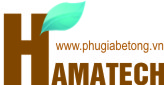 Công ty Cổ phần Công nghệ Vật liệu Hà NộiCông ty Cổ phần Công nghệ Vật liệu Hà NộiĐịa chỉ: 37, ngõ 68/53/16, đường Cầu Giấy, Hà NộiLiên hệ: Nguyễn Quốc TuấnĐiện thoại: 04.37673899- 0913211003 - 0962211003Mail: tuan1972@phugiabetong.vnMã số thuế:    0105565335 Số tài khoản: 05565335.001Tài khoản: Ngân hàng TMCP Tiên Phong – CN HNWeb: http://www.phugiabetong.vnHàm lượng rắn>80%Thời gian khô bề mặt12hThời gian khô hoàn toàn24hÁp lực thử thấm (0,3Mpa 120 phút)Không thấmNhiệt độ phá hủy<-40CLực kéo căng (MPa)>1,9Độ dãn dài>550%